«Как воспитать счастливого ребенка»Современные родители в большинстве случаев воспитывают детей иначе, чем 20 или 30 лет назад. Но, как и раньше, они хотят, чтобы их дети были счастливы, не имели проблем, хорошо учились и, чтобы у них успешно сложилась жизнь. Но как это сделать? Многие задаются вопросом: "Как воспитать детей счастливыми?" Что же нужно дать ребенку, что нужно в него заложить с самого детства, чтобы он вырос и смог сказать про себя: "Я счастливый человек!"? 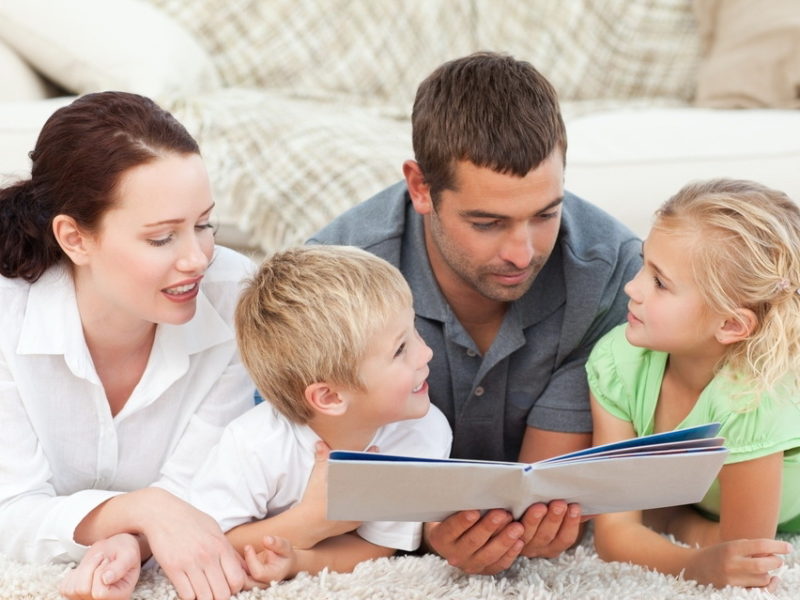 11 секретов родителей, которые воспитали счастливых детей!Общаются и проводят время вместеУ большинства родителей сегодня действительно очень плотное расписание. Конечно, когда устал, легче всего включить ребенку телевизор. Но ведь можно проводить время с детьми так, чтобы было интересно и им, и вам. Дети забудут, что вы им купили, а время, приятно и с пользой проведенное вместе, - никогда.Доказано, в частности, что теплые отношение с отцом увеличивают шансы ребенка, уже будучи взрослым, создать крепкие отношения и быть счастливым в паре.Ужинают вместеУченые пришли к выводу, что регулярные семейные обеды напрямую связаны с более низкими показателями депрессии и суицидальных мыслей у подростков.Дети, которые регулярно ужинают со своими родителями, также имеют более позитивный взгляд на будущее по сравнению с их сверстниками, которые не едят в кругу семьи. Совместные приемы пищи здорово объединяют, важно только не контролировать детей и отключать в это время телевизор.Учат детей заботе и благодарностиДетям важна возможность заботиться о других, умение благодарить людей, которые вносят вклад в их жизнь. Исследования показывают: люди, которые привыкли выражать благодарность, более склонны оказывать поддержку другим, более сострадательны и легче прощают, у них реже бывают проблемы со здоровьем, и они ощущают себя счастливее.Учат детей анализировать и решать проблемыЧрезмерный контроль над ребенком может привести его к разрушительным отношениям в будущем. Доверяйте ребенку самому принимать решения. И пусть для начала это будет касаться малого: например, выбора одежды для прогулки или блюда на завтрак. Так ребенку будет легче стать самостоятельным и понять, чего он хочет от жизни. Позвольте ребенку делиться с вами проблемами и помогайте ему делать наилучший выбор.Учат детей общаться с другими людьмиИсследователи Университета Пенсильвании и Университета Дюка изучили 700 детей. Первая часть исследования проводилась, когда дети ходили в детский сад, вторая – когда исследуемым исполнилось 25 лет. Оказалось, что коммуникабельные дети, которые сотрудничали со сверстниками, гораздо чаще получали высшее образование и работали полный рабочий день.Те, кто имел ограниченные социальные навыки, чаще совершали преступления и употребляли алкоголь.Меньше подвержены стрессуИсследования показывают, что, если близкие люди счастливы, это настроение передается и другим членам семьи. Этот же принцип действует и в отношении негативных эмоций. Если у родителей плохое настроение или постоянный стресс, то эмоциональное состояние может передаваться и детям.Они развивают отношения со своими детьмиДети учатся заботиться и уважать, когда к ним относятся так же. Когда дети чувствуют, что родители их любят, они привязываются к ним. Эта привязанность делает их более восприимчивыми к ценностям и обучению. Планируйте регулярное, эмоционально интимное время со своими детьми - это может быть чтение перед сном, например. Делитесь с ребенком своими мыслями, интересуйтесь тем, что с ним происходит.Не кричат и шлепают детейПривычка влиять на поведение ребенка шлепками и затрещинами не приводит к желаемому поведению. Вместо этого дети будут придумывать разные способы, чтобы не попасться в следующий раз. Все это может привести к тому, что ребенок вырастет хитрым и изворотливым. Дети, которые не испытывают эмоционального насилия в семье, лучше контролируют свои эмоции и не подвержены депрессии, у них лучше развита память.Они являются авторитетом для детейВ результате исследования,  ученые выделили 3 основных типа воспитания детей: разрешительный, авторитарный и авторитетный. Родители счастливых детей чаще выбирают последний тип, при котором ребенок растет, уважая взрослых, но не “задыхаясь” от их авторитета.Чтобы наши дети уважали и доверяли нам, мы должны признавать свои ошибки и недостатки. Мы также должны уважать детское мышление и слушать, быть честными, справедливыми. Но это не значит быть совершенными все время.Они не ругают за неудачи и поощряют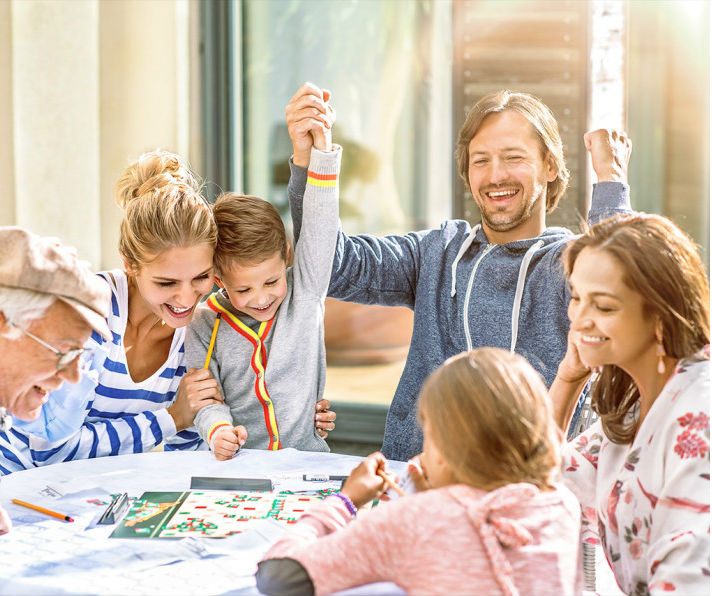  за попыткиДети, как и взрослые, думают об успехе одним из двух способов:Фиксированное мышление предполагает, что характер, интеллект и творческие способности невозможно изменить. Главным в достижении успеха здесь становится избегание неудачи любой ценой."Менталитет роста", напротив, рассматривает неудачу по большей части как возможность проявить свои способности.Если говорить детям, что они решили задачу из-за своего врожденного интеллекта, это вырабатывает фиксированное мышление. Если положительно оценивать старания детей, это учит «росту» мышления.	Помогают детям справляется с их негативными чувствамиК сожалению, дети не рождаются с умением контролировать свои чувства. Дети нуждаются в нашей помощи, чтобы правильно научиться это делать. Ведь отношения часто страдают от гнева, зависти и других негативных чувств.Попробуйте помочь ребенку понять свои чувства и озвучить их. Подскажите ребенку способ, который поможет справиться с нахлынувшими эмоциями: нужно остановиться, сделать глубокий вдох через нос и выдох через рот и сосчитать до 5.Семья - единство помыслов и дел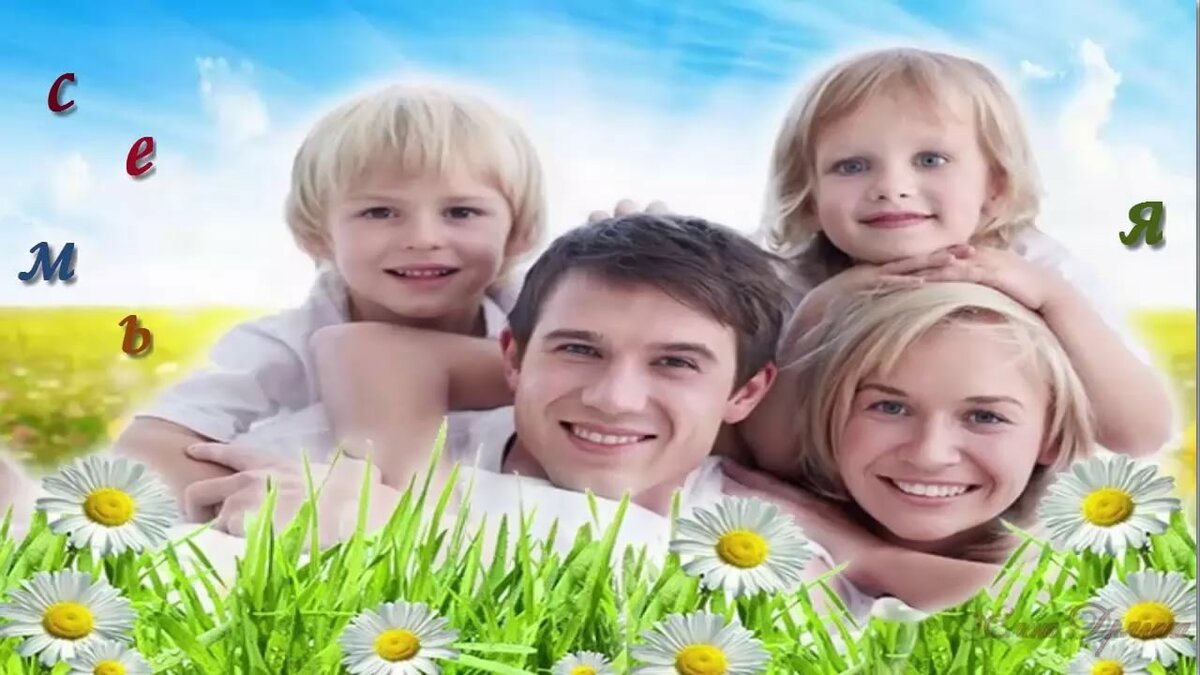 